Извещение о проведении аукциона в электронной форме по продаже объекта незавершенного строительстваОрганизатор аукциона: Администрация Верхнесалдинского городского округа (далее – Администрация, организатор аукциона).Место нахождения: 624760, Свердловская область, г. Верхняя Салда, ул. Энгельса, 46Адрес электронной почты: busigina@v-salda.ruКонтактный телефон: 7 (34345) 5-03-10, 5-00-16Основание проведения торгов: статья 239.1 Гражданского кодекса Российской Федерации, постановление Правительства Российской Федерации от 03.12.2014 № 1299 «Об  утверждении Правил проведения публичных торгов по продаже объектов незавершенного строительства», постановления администрации Верхнесалдинского городского округа от 29.06.2022 № 1914 «О продаже на аукционе объекта незавершенного строительства, расположенного по адресу: Свердловская область, город Верхняя Салда, севернее дома № 1 корпус № 3 по улице Спортивная. Сведения о суде, принявшем решение об изъятии объекта незавершенного строительства у собственника путем продажи с публичных торгов: Арбитражный 
суд Свердловской области (решение Арбитражного суда Свердловской области 
от 24.03.2022  по делу № А60-68660/2021). Резолютивная часть решения суда: «Изъять у индивидуального предпринимателя Котова Сергея Адольфовича объект незавершенного строительства с кадастровым номером 66:08:0802010:1522 площадью застройки 2794 кв.м., расположенный на земельном участке с кадастровым номером 66:08:0802010:823, принадлежащий на праве собственности ответчику и расположенный по адресу: Свердловская область, город Верхняя Салда, севернее дома №1 корпус № 3 по улице Спортивная, путем продажи с публичных торгов».Форма торгов: аукцион в электронной форме открытый по составу участников и форме подачи предложений (далее – аукцион).Оператор электронной площадки: АО «Российский аукционный дом»                           (АО «РАД»)Адрес электронной площадки в сети «Интернет»: lot-online.ru (далее – электронная площадка).Адрес - 190000, Санкт-Петербург, пер. Гривцова, д.5, литер В.Дата начала приема заявок на участие в аукционе: 18.07.2022 14:00 часов по московскому времени (МСК).Форма заявки на участие в аукционе является неотъемлемой частью извещения (приложение № 1 к извещению).Дата окончания приема заявок на участие в аукционе: 22.08.2022 до 23:59 часов по московскому времени (МСК).Место приема заявок на участие в аукционе: электронная торговая площадка –            АО «РАД», размещенная на сайте lot-online.ru в сети Интернет (Коммерческая недвижимость/Объекты незавершенного строительства).Дата и время начала рассмотрения заявок на участие в аукционе: 23.08.2022, 08:00 часов по московскому времени (МСК). Дата и время проведения аукциона: 24.08.2022 в 8:00(МСК).При исчислении сроков, указанных в настоящем извещении, принимается время сервера электронной торговой площадки – Московское (МСК).Место проведения электронного аукциона: электронная торговая площадка –                 АО «РАД», размещенная на сайте lot-online.ru в сети Интернет (Коммерческая недвижимость/Объекты незавершенного строительства).С содержанием извещения о проведении аукциона в электронной форме по продаже объекта незавершенного строительства (далее – извещение) и формой заявки можно ознакомиться в официальном печатном издании «Салдинская газета» и в  информационно-телекоммуникационной сети Интернет на: - официальном сайте Российской Федерации, определенном постановлением Правительства Российской Федерации от  10.09.2012 № 909, для размещения информации о  проведении торгов – www.torgi.gov;- электронной площадке  АО «РАД» -  (Коммерческая недвижимость/Объекты незавершенного строительства);- официальном сайте Администрации Верхнесалдинского городского округа                 http://v-salda.ru/ (вкладка «Имущество. Земля. Наружная реклама»).Термины, используемые в информационном сообщении применяются в значениях, определенных законодательством Российской Федерации.Предмет аукциона: объект незавершенного строительства с кадастровым номером 66:08:0802010:1522 площадью застройки 2794 кв. м со степенью готовности объекта 74 %, расположенный по адресу: Свердловская область, г. Верхняя Салда, севернее дома № 1 корпус № 3 по ул. Спортивная.Ограничение прав и обременение объекта недвижимости: в отношении объекта незавершенного строительства наложены обеспечительные меры Арбитражным судом Свердловской области по заявлению Администрации Верхнесалдинского городского округа.Ограничение: № 66:08:0802010:1522-66/108/2022-7 от 05.04.2022 (Запрещение регистрации).Начальная цена предмета аукциона составляет 15 000 000 (пятнадцать миллионов) рублей 00 копеек в т.ч. НДС 20%. (согласно отчету об оценке).Задаток для участия в аукционе в размере 20 % от начальной цены предмета аукциона: 3 000 000 (три миллиона) рублей 00 копеек.Величина повышения начальной цены продажи объекта незавершенного строительства (далее – шаг аукциона) установлен в пределах 1% и составляет 150 000 
(сто пятьдесят тысяч) рублей 00 копеек.Сведения о земельном участке, на котором расположен объект незавершенного строительства.Объект незавершенного строительства расположен в границах земельного участка площадью 2794 кв. м с  кадастровым номером 66:08:0802010:823, адрес: Свердловская область, город Верхняя Салда, севернее дома №1 корпус № 3 по улице Спортивная.Вид разрешенного использования: для строительства торгово-рыночного комплексаКатегория земель: земли населенных пунктов.Документация по планировке территории утверждена постановлениям администрации Верхнесалдинского городского округа № 2971 от 21.10.2019 «Об утверждении проекта планировки территории улично-дорожной сети города Верхняя Салда»В соответствии с Правилами землепользования и застройки Верхнесалдинского городского округа, утвержденными решением Думы городского округа от 28.08.2019 № 214 «Об утверждении Правил землепользования и застройки Верхнесалдинского городского округа в новой редакции» (в ред. решения Думы от 30.09.2020 года № 302), земельный участок с  кадастровым номером 66:08:0802010:823 расположен в территориальной зоне: ОЖ «Общественно-жилая зона» Перечень предельных (максимальных и (или) минимальных) размеров ЗУ и параметров разрешенного строительства, реконструкции ОКС--------------------------------Примечание:* Минимальный отступ от границ земельных участков в целях определения мест допустимого размещения зданий, строений, сооружений, за пределами которых запрещено строительство зданий, строений, сооружений; не применяется для тех сторон границы участка, расстояния от которых определены линией отступа от красной линии;** Максимальный процент застройки в границах земельного участка, определяемый как отношение суммарной площади земельного участка, которая может быть застроена, ко всей площади земельного участка;Условные обозначения к таблице: ЗУ – земельный участок;ОКС – объекты капитального строительства (здания, строения и сооружения); нпу – предельный размер (параметр) не подлежит установлению.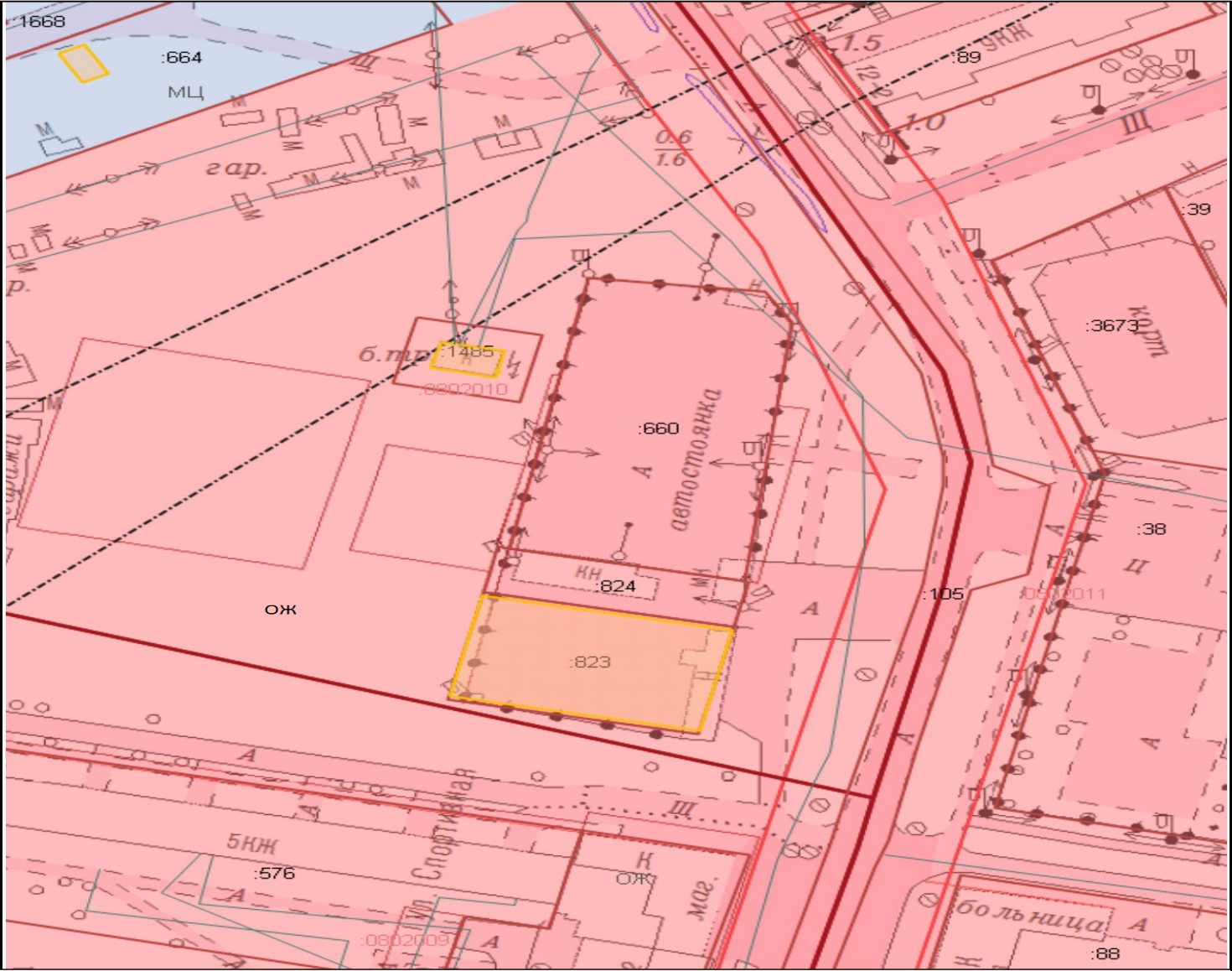 Порядок приема и отзыва заявок на участие в аукционеПодать заявку на участие в аукционе может лицо, которое вправе приобрести объект незавершенного строительства в собственность (далее – заявитель).Согласно пункту 5 статьи 449.1 Гражданского кодекса Российской Федерации в публичных торгах не могут участвовать должник, организации, на которые возложены оценка и реализация имущества должника, и работники указанных организаций, должностные лица органов государственной власти, органов местного самоуправления, чье участие в торгах может оказать влияние на условия и результаты торгов, а также члены семей соответствующих физических лиц.Один заявитель вправе подать только одну заявку на участие в аукционе.Для подачи заявки и обеспечения доступа к участию в электронном аукционе заявителям необходимо пройти процедуру регистрации на электронной торговой площадке (Коммерческая недвижимость/Объекты незавершенного строительства).  Регистрация на электронной площадке проводится в соответствии с  Регламентом электронной площадки Оператора электронной площадки.Регистрации на электронной площадке подлежат заявители, ранее не  зарегистрированные на электронной площадке или регистрация которых, на  электронной площадке была ими прекращена. Регистрация на электронной площадке осуществляется ежедневно, круглосуточно без взимания платы. Список аккредитованных удостоверяющих центров, уполномоченных на выдачу электронной подписи (далее – ЭП): https://digital.gov.ru/ru/activity/govservices/certification_authority/.Прием заявок и прилагаемых к ним документов начинается с даты и  времени, указанных в извещении, и осуществляется в  сроки, установленные в  извещении.Заявки на участие в аукционе, полученные после окончания установленного срока                   их приема, не рассматриваются и в тот же день возвращаются заявителю.Для участия в аукционе заявитель представляет в срок, установленный в извещении о проведении аукциона, следующие документы:а) заявка на участие в аукционе по установленной в извещении о проведении аукциона форме;б) копии документов, удостоверяющих личность заявителя (для граждан);в) надлежащим образом заверенный перевод на русский язык документов о государственной регистрации юридического лица в соответствии с законодательством иностранного государства, если заявителем является иностранное юридическое лицо;г) документ, подтверждающий полномочия лица на осуществление действий от имени заявителя – юридического лица (копия решения о назначении или об избрании физического лица на должность, в соответствии с которым такое лицо обладает правом действовать от имени заявителя без доверенности (далее – руководитель заявителя). В случае если от имени заявителя действует иное лицо, заявка на участие в аукционе должна содержать также доверенность на осуществление действий от имени заявителя, заверенную печатью заявителя и подписанную руководителем заявителя или уполномоченным этим руководителем лицом (для юридических лиц), либо нотариально удостоверенную доверенность от физического лица, либо нотариально заверенную копию такой доверенности. В случае если указанная доверенность подписана лицом, уполномоченным руководителем заявителя, заявка на участие в аукционе должна содержать также документ, подтверждающий полномочия такого лица.Заявка подается в виде электронного документа, с приложением электронных образов документов (документов на бумажном носителе, преобразованных в электронно-цифровую форму путем сканирования с сохранением их реквизитов, в том числе подписи заявителя, заверенной печатью (при наличии), заверенных электронной подписью Заявителя, либо лица, имеющего право действовать от имени Заявителя.Участие в аукционе возможно при наличии на счете заявителя, предназначенном                         для проведения операций по обеспечению участия в аукционах, денежных средств,                          в отношении которых не осуществлено блокирование операций по счету Оператором электронной площадки, в размере не менее суммы задатка на участие в аукционе, предусмотренной извещением.Поступление заявки является поручением о блокировке операций по счету заявителя, открытому для проведения операций по обеспечению участия в  аукционах, в отношении денежных средств в размере суммы задатка на участие в аукционе.В случае успешного принятия заявки Оператор электронной площадки программными средствами регистрирует ее в журнале приема заявок, присваивает номер 
 и в течение одного часа направляет в личный кабинет заявителя уведомление о регистрации заявки и осуществляет блокирование операций по  счету для проведения операций по обеспечению участия в   аукционе заявителя, подавшего такую заявку, в  отношении денежных средств в размере суммы задатка на участие в   аукционе.Заявитель вправе отозвать заявку на участие в аукционе в любое время до  установленных даты и времени начала рассмотрения заявок. Отзыв и изменение заявки осуществляется заявителем из личного кабинета посредством штатного интерфейса торговой секции. Изменение заявки осуществляется путем отзыва ранее поданной и подачи новой заявки.Оператор электронной площадки отказывает в приеме заявки на участие в  электронном аукционе в случае:1) предоставления заявки на участие в электронном аукционе, подписанной электронной подписью лица, не имеющего право действовать от имени заявителя;2) отсутствия на счете, предназначенном для проведения операций по  обеспечению участия в электронных аукционах, заявителя, подавшего заявку на  участие в электронном аукционе, денежных средств в размере суммы задатка, в  отношении которых не осуществлено блокирование операций по счету Оператором электронной площадки;3) подачи заявителем второй заявки на участие в электронном аукционе при условии, что поданная ранее заявка таким заявителем не отозвана;4) получения заявки на участие в электронном аукционе после дня и времени окончания срока подачи заявок.В случае, если система не принимает заявку, Оператор электронной площадки уведомляет заявителя соответствующим системным сообщением о причине не принятия заявки.Отказ в приеме заявки на участие в электронном аукционе по иным основаниям не допускается.Порядок внесения и возврата задаткаДля участия в аукционе заявитель вносит задаток в размере, в сроки и в порядке, которые указаны в  извещении о проведении аукциона. Реквизиты для перечисления задатков: Банковские реквизиты счета для перечисления задатка:Получатель - АО «Российский аукционный дом» (ИНН 7838430413, КПП 783801001):р/с № 40702810355000036459 в СЕВЕРО-ЗАПАДНЫЙ БАНК ПАО СБЕРБАНК,БИК 044030653, к/с 30101810500000000653.В платёжном поручении в части «Назначение платежа»: задаток для участия в аукционе по продаже объекта недвижимости ________________ (указать код лота на электронной площадке lot-online.ru) по адресу: __________________________, без НДС.Задаток вносится единым платежом.Документом, подтверждающим поступление задатка на счет Продавца, является выписка с указанного лицевого счета.Лицам, перечислившим задаток для участия в продаже имущества на аукционе, денежные средства возвращаются в следующем порядке:а) Участникам, за исключением победителя, - в течение 5 (пяти) рабочих дней со дня подписания протокола о результатах аукциона;б) Претендентам, не допущенным к участию в продаже имущества, - в течение 
5 (пяти) рабочих дней со дня подписания протокола о признании претендентов участниками.При заключении договора с лицом, выигравшим аукцион, сумма внесенного им задатка засчитывается в счет исполнения обязательств по заключенному договору.При уклонении или отказе победителя от заключения в установленный срок договора купли-продажи имущества результаты аукциона аннулируются продавцом, победитель утрачивает право на заключение указанного договора, задаток ему не возвращается.Заявитель вправе отозвать заявку на участие в аукционе в любое время до установленных даты и времени начала рассмотрения заявок. Организатор аукциона обязан вернуть задаток указанному заявителю в течение 5 рабочих дней с даты получения организатором аукциона уведомления об отзыве заявки на участие в аукционе.Данное извещение является публичной офертой для заключения договора о  задатке в  соответствии со статьей 437 Гражданского кодекса Российской Федерации, а подача претендентом заявки и перечисление задатка является акцептом такой оферты, после чего договор о задатке является заключенным в  письменной форме.Порядок определения участников аукционаВ течение одного часа со дня окончания срока приема заявок Оператор электронной площадки направляет заявки на участие в электронном аукционе организатору аукциона.Организатор аукциона в отношении заявителей - юридических лиц и индивидуальных предпринимателей запрашивает сведения, подтверждающие факт внесения сведений о заявителе в Единый государственный реестр юридических лиц или Единый государственный реестр индивидуальных предпринимателей, у федерального органа исполнительной власти, осуществляющего государственную регистрацию юридических лиц и индивидуальных предпринимателей.Организатор аукциона рассматривает заявки и документы заявителей. 
По результатам рассмотрения заявок и документов заявителей организатор аукциона принимает решение о признании заявителей участниками аукциона или об отказе в допуске заявителей к участию в аукционе, которое оформляется протоколом рассмотрения заявок                      на участие в аукционе.Заявитель не допускается к участию в аукционе в следующих случаях:а) непредставление необходимых для участия в аукционе документов                                  или представление недостоверных сведений;б) непоступление задатка на дату рассмотрения заявок на участие в аукционе;в) подача заявки лицом, не уполномоченным на осуществление таких действий.Если по окончании срока подачи заявок на участие в аукционе не подана ни одна заявка, аукцион признается несостоявшимся.Протокол рассмотрения заявок подписывается организатором аукциона не  позднее чем в течение одного дня со дня их рассмотрения и направляется Оператору электронной площадки не позднее чем на  следующий день после дня подписания протокола. В течение одного часа с момента поступления Оператору электронной площадки протокола рассмотрения заявок Оператор электронной площадки обязан направить каждому заявителю, подавшему заявку на  участие в электронном аукционе, уведомление о решении, принятом в  отношении поданной им заявки.Заявитель, признанный участником электронного аукциона, становится участником аукциона с даты подписания организатором аукциона протокола рассмотрения заявок.Порядок проведения аукционаВ аукционе могут участвовать только заявители, признанные участниками аукциона.Во время проведения процедуры электронного аукциона Оператор электронной площадки обеспечивает доступ участников аукциона к закрытой части электронной площадки (раздел электронной площадки, доступ к которому имеют только зарегистрированные на  электронной площадке пользователи) и возможность подачи ими предложений о  цене договора. Подача предложений о цене (далее - торговая сессия) проводится в день и время, указанных в извещении.Торговая сессия не проводится в случаях, если:- на участие в аукционе не подано или не принято ни одной заявки, либо принята только одна заявка;- в результате рассмотрения заявок на участие в аукционе все заявки отклонены;- в результате рассмотрения заявок на участие в аукционе участником признан только один заявитель;- аукцион (лоты) отменен организатором аукциона;- этап подачи предложений о цене по аукциону (лоту) приостановлен.С момента начала подачи предложений о цене в ходе торговой сессии Оператор электронной площадки обеспечивает в личном кабинете участника возможность ввода предложений о цене посредством штатного интерфейса торговой сессии отдельно                             по каждому лоту.Предложением о цене признается подписанное электронной подписью участника  ценовое предложение.При подаче предложений о цене Оператор обеспечивает конфиденциальность информации об участниках.Ход проведения процедуры подачи предложений о цене по лоту фиксируется Оператором электронной площадки в электронном журнале. Журнал с предложениями о цене участников направляется в личный кабинет организатора аукциона в течение одного часа со времени завершения торговой сессии. По аукциону оператор направляет в личный кабинет организатора процедуры журнал с лучшими ценовыми предложениями участников аукциона и посредством штатного интерфейса торговой секции обеспечивает просмотр всех предложений о цене, поданных участниками аукциона. Торговая сессия проводится путем последовательного повышения участниками начальной цены продажи на величину, равную величине «шага аукциона».«Шаг аукциона» устанавливается организатором аукциона в фиксированной сумме и не изменяется в течение всего времени подачи предложений о цене.В течение одного часа со времени начала проведения процедуры аукциона участникам предлагается заявить о приобретении имущества по начальной цене. В случае если в течение указанного времени:а) поступило предложение о начальной цене имущества, то время для представления следующих предложений об увеличенной на «шаг аукциона» цене имущества продлевается на 10 минут со времени представления каждого следующего предложения. Если в течение 10 минут после представления последнего предложения о цене имущества следующее предложение не поступило, аукцион с помощью программно-аппаратных средств электронной площадки завершается;б) не поступило ни одного предложения о начальной цене имущества, то аукцион с помощью программно-аппаратных средств электронной площадки завершается. В этом случае временем окончания представления предложений о цене имущества является время завершения аукциона.Победителем аукциона признается участник, предложивший наиболее высокую цену за объект незавершенного строительства.Ход проведения процедуры аукциона фиксируется оператором в электронном журнале, который направляется продавцу в течение одного часа со времени завершения приема предложений о цене имущества для подведения итогов аукциона путем оформления протокола об итогах аукциона.Лицо, выигравшее аукцион, и организатор аукциона подписывают в день проведения аукциона протокол о его результатах, который в течение 3 рабочих дней со дня проведения аукциона подлежит размещению на сайте www.torgi.gov;  электронной площадке  АО «РАД» - .Процедура аукциона считается завершенной со времени подписания продавцом протокола об итогах аукциона. В случае если в аукционе участвовал только один участник или при проведении аукциона не присутствовал ни один из участников аукциона, либо если после троекратного объявления предложения о начальной цене предмета аукциона не поступило ни одно предложение о цене предмета аукциона, которое предусматривало бы более высокую цену предмета аукциона, либо если по окончании срока подачи заявок на участие в аукционе не подана ни одна заявка, аукцион признается несостоявшимся.Заключение договора купли-продажи объекта незавершенного строительстваЛицо, выигравшее аукцион, и организатор аукциона подписывают договор 
купли-продажи объекта незавершенного строительства, являвшегося предметом аукциона (приложение № 2 к извещению размещаемому в в  информационно-телекоммуникационной сети Интернет), в  течение 3 дней со дня подписания протокола о результатах аукциона. При этом организатор аукциона подписывает договор купли-продажи от имени собственника объекта незавершенного строительства без доверенности.При уклонении или отказе лица, выигравшего аукцион, от заключения в  установленный срок договора купли-продажи результаты аукциона аннулируются организатором аукциона, победитель утрачивает право на заключение указанного договора, задаток ему не возвращается.Средства, полученные от продажи на аукционе объекта незавершенного строительства, вносятся на счет организатора аукциона и переводятся организатором аукциона бывшему собственнику объекта незавершенного строительства в течение 10 дней после государственной регистрации права собственности победителя аукциона на указанный объект за вычетом расходов на подготовку и проведение аукциона.В соответствии с подпунктом 1 пункта 1 статьи 146 Налогового кодекса Российской Федерации операции по реализации товаров (работ, услуг) на территории Российской Федерации признаются объектом налогообложения НДС. В соответствии с пунктом 4 статьи 161 Налогового кодекса Российской Федерации при реализации на территории Российской Федерации имущества, реализуемого по  решению суда, налоговая база определяется исходя из цены реализуемого имущества. Налоговым агентом признается орган, уполномоченный осуществлять реализацию указанного имущества.В соответствии с подпунктом 1 пункта 5 статьи 39.6 Земельного кодекса Российской Федерации предоставление в аренду без проведения торгов земельного участка, который находится в  государственной или муниципальной собственности и на котором расположен объект незавершенного строительства, осуществляется однократно для завершения строительства этого объекта собственнику объекта незавершенного строительства, право собственности на который приобретено по результатам публичных торгов по продаже этого объекта, изъятого у  предыдущего собственника в связи с прекращением действия договора аренды земельного участка, находящегося в государственной или муниципальной собственности.Победитель аукциона перечисляет денежные средства в размере стоимости объекта, являвшегося предметом аукциона, установленную по результатам торгов, на расчетный счет организатора аукциона в течение 5  (пяти) рабочих дней со дня подписания договора купли-продажи.В соответствии с пунктом 7 статьи 449.1 Гражданского кодекса Российской Федерации, в случае неуплаты победителем торгов покупной цены в установленный срок договор с ним считается незаключенным, а торги признаются несостоявшимися. Организатор торгов также вправе требовать возмещения причиненных ему убытков.Заинтересованные лица могут получить дополнительную информацию об условиях проведения аукциона и условиях договора купли-продажи по телефону: 8 (34345) 50310, 50016. Приложения: 1. Форма заявки на участие в аукционе по продаже объекта незавершенного строительства;2. Проект договора купли-продажи объекта незавершенного строительства (приложение № 2 к извещению размещаемому в информационно-телекоммуникационной сети Интернет).Начальник Управления архитектуры, градостроительства и муниципального имущества администрации Верхнесалдинского городского округа                                                                          Н.С. ЗыковОсновные разрешенные виды использования:- Для индивидуального жилищного строительства;
- Для ведения личного подсобного хозяйства;
- Блокированная жилая застройка;
- Малоэтажная многоквартирная жилая застройка;
- Среднеэтажная жилая застройка;
- Многоэтажная жилая застройка;
- Коммунальное обслуживание;
- Социальное обслуживание;
- Бытовое обслуживание;
- Амбулаторно-поликлиническое обслуживание;
- Стационарное медицинское обслуживание;
- Дошкольное, начальное и среднее общее образование;
- Среднее и высшее профессиональное образование;
- Культурное развитие;
- Общественное управление;
- Обеспечение научной деятельности;
- Деловое управление;
- Объекты торговли (торговые центры, торгово-развлекательные центры (комплексы);
- Рынки;
- Магазины;
- Банковская и страховая деятельность;
- Общественное питание;
- Гостиничное обслуживание;
- Выставочно-ярмарочная деятельность;
- Обеспечение занятий спортом в помещениях;
- Площадки для занятий спортом;
- Туристическое обслуживание;
- Обеспечение внутреннего правопорядка;
- Санаторная деятельность;
- Историко-культурная деятельность;
- Гидротехнические сооружения;
- Земельные участки (территории) общего пользования.Условно разрешенные виды использования:- Религиозное использование;
- Амбулаторное ветеринарное обслуживание;
- Развлекательные мероприятия;
- Хранение автотранспорта;
- Служебные гаражи;
- Объекты дорожного сервиса;
- Целлюлозно-бумажная промышленность.ОбозначениеНаименование территориальной зоныМинимальная площадь ЗУ,(га)Максимальная площадь ЗУ,(га)Минимальный отступ от границ ЗУ в целях определения мест допустимого размещения ОКС,*  (м)Максимальный процент застройки,**(%)Предельноеколичество этажей***Предельная высота ОКС, в м.ОЖОбщественно-жилая зона нпу5,00370925